                         ESCUELAS EDUCACIONALES DEL NGC, Inc.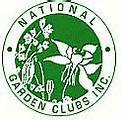 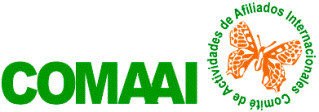                                        FORMATO IA#2CR-EE-NGCPROTOCOLO II CONSULTOR/ CONSULTOR MASTER RENOVANDO EN ESCUELA       CONSULTANT ROSTER REFRESHING AT A SCHOOL LUGAR/Location                                       FECHA INDIQUE LA ESCUELA EDUCACIONAL OFRECIDA Educational School offered.   Horticultura                  Gardening School    Paisajismo                    Landscape Design School    Medio Ambiente           Environmental School INCLUYA NIC, NOMBRE Y ESTATUS DE CONSULTORAS Y CONSULTORAS MASTERPlace initial C for Consultants   CM for Master ConsultantsFIRMA DE LA DIRECTORA LOCAL/Local Chairman  NIC:                                                                                    PA IA 2020Copiar y agregar hojas – Copy and add pages.                                                                            NICCCMAPELLIDO Y PRIMER NOMBRE EN ORDEN ALFABETICO1.2.3.4.5.6.7.8.9.10.11.12.13.14.15.16.17.18.19.